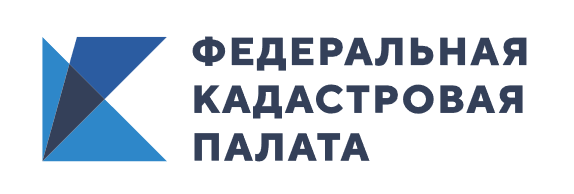 Запросы на сведения о недвижимости россиян выросли на третьФедеральная кадастровая палата рассказала о количестве запрашиваемых сведений из госреестра за 2019 год. Всего в 2019 году Кадастровая палата выдала 103 млн выписок из ЕГРН. Это на треть больше относительно количества запрашиваемых сведений за 2018 год.Из всего объема предоставленных сведений, более 96 млн было представлено в электронном виде. Для сравнения, в 2018 году всего было представлено 79 млн выписок - из них в электронном виде было представлено 70 млн выписок.В целом, по всей стране, самой популярной, остаётся выписка о правах отдельного лица на имеющиеся у него объекты недвижимости: за 2019 год было выдано около 45 млн таких выписок. Выписка об основных характеристиках и зарегистрированных правах на объект недвижимости также стабильно интересует граждан: выдано почти 22 млн сведений за прошедший год. Кроме того, за 2019 год Кадастровая палата выдала около 8 млн выписок об объекте недвижимости и более 2 млн сведений о переходе права собственности.В Ханты-Мансийском автономном округе количество выданных сведений в 2019 году около 860 тысяч выписок из ЕГРН.Самой популярной выпиской в нашем регионе является выписка об основных характеристиках и зарегистрированных правах на объект недвижимости: за 12 месяцев 2019 года было выдано около 250 тыс. таких выписок. Также сохраняется стабильная заинтересованность в получении сведений о правах отдельного лица на имеющиеся у него объекты недвижимости, выписок об объекте недвижимости, выписок о переходе права собственности на объект недвижимости, кадастровых планов территории.Электронному формату сведений ЕГРН все больше отдается предпочтение по сравнению с бумажной формой.В целом по региону за 12 месяцев 2019 года в электронной форме выдано около 703 тыс сведений ЕГРН, что составляет 90% от общего количества выданных сведений.Выписка из ЕГРН является единственным документом, подтверждающим право собственности на объект недвижимости. Кроме того, выписка – источник достоверной и объективной информации о недвижимости, сведения о которой содержатся в Едином государственном реестре недвижимости.В соответствии с законодательством, сведения из ЕГРН Федеральная кадастровая палата должна предоставлять в течение трех суток. Граждане могут получить выписку из ЕГРН посредством электронных сервисов, почтовых отправлений, через запрос в МФЦ, а также воспользовавшись услугой выездного приема. Выписку из ЕГРН в рамках выездного приема можно получить в тот же день.Кадастровая палата по Уральскому федеральному округу